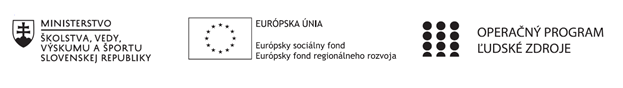 Správa o činnosti pedagogického klubu Príloha:Prezenčná listina zo stretnutia pedagogického klubuPokyny k vyplneniu Správy o činnosti pedagogického klubu:Prijímateľ vypracuje správu ku každému stretnutiu pedagogického klubu samostatne. Prílohou správy je prezenčná listina účastníkov stretnutia pedagogického klubu. V riadku Prioritná os – VzdelávanieV riadku špecifický cieľ – uvedie sa v zmysle zmluvy o poskytnutí nenávratného finančného príspevku (ďalej len "zmluva o NFP")V riadku Prijímateľ -  uvedie sa názov prijímateľa podľa zmluvy o poskytnutí nenávratného finančného príspevku V riadku Názov projektu -  uvedie sa úplný názov projektu podľa zmluvy NFP, nepoužíva sa skrátený názov projektu V riadku Kód projektu ITMS2014+ - uvedie sa kód projektu podľa zmluvy NFPV riadku Názov pedagogického klubu (ďalej aj „klub“) – uvedie sa  názov klubu V riadku Dátum stretnutia/zasadnutia klubu -  uvedie sa aktuálny dátum stretnutia daného klubu učiteľov, ktorý je totožný s dátumom na prezenčnej listineV riadku Miesto stretnutia  pedagogického klubu - uvedie sa miesto stretnutia daného klubu učiteľov, ktorý je totožný s miestom konania na prezenčnej listineV riadku Meno koordinátora pedagogického klubu – uvedie sa celé meno a priezvisko koordinátora klubuV riadku Odkaz na webové sídlo zverejnenej správy – uvedie sa odkaz / link na webovú stránku, kde je správa zverejnenáV riadku  Manažérske zhrnutie – uvedú sa kľúčové slová a stručné zhrnutie stretnutia klubuV riadku Hlavné body, témy stretnutia, zhrnutie priebehu stretnutia -  uvedú sa v bodoch hlavné témy, ktoré boli predmetom stretnutia. Zároveň sa stručne a výstižne popíše priebeh stretnutia klubuV riadku Závery o odporúčania –  uvedú sa závery a odporúčania k témam, ktoré boli predmetom stretnutia V riadku Vypracoval – uvedie sa celé meno a priezvisko osoby, ktorá správu o činnosti vypracovala  V riadku Dátum – uvedie sa dátum vypracovania správy o činnostiV riadku Podpis – osoba, ktorá správu o činnosti vypracovala sa vlastnoručne   podpíšeV riadku Schválil - uvedie sa celé meno a priezvisko osoby, ktorá správu schválila (koordinátor klubu/vedúci klubu učiteľov) V riadku Dátum – uvedie sa dátum schválenia správy o činnostiV riadku Podpis – osoba, ktorá správu o činnosti schválila sa vlastnoručne podpíše.Príloha správy o činnosti pedagogického klubu                                                                                             PREZENČNÁ LISTINAMiesto konania stretnutia: S SOŠ ELBA, Smetanova 2, 080 05 PrešovDátum konania stretnutia: 2. marec 2021Trvanie stretnutia: od.14,45 hod.	do 17,45 hod.	Zoznam účastníkov/členov pedagogického klubu:Meno prizvaných odborníkov/iných účastníkov, ktorí nie sú členmi pedagogického klubu  a podpis/y:Prioritná osVzdelávanieŠpecifický cieľ1.2.1 Zvýšiť kvalitu odborného vzdelávania a prípravy reflektujúc potreby trhu prácePrijímateľSúkromná stredná odborná škola – ELBA, Smetanova 2, PrešovNázov projektuVzdelávanie 4.0 – prepojenie teórie s praxouKód projektu  ITMS2014+312011ADL9Názov pedagogického klubu Pedagogický klub čitateľskej gramotnosti a kritického myslenia – prierezové témy.Dátum stretnutia  pedagogického klubu2. marec 2021Miesto stretnutia  pedagogického klubuSSOŠ ELBA Smetanova 2 PrešovMeno koordinátora pedagogického klubuMgr. Romana Birošová MBAOdkaz na webové sídlo zverejnenej správyhttps://ssoselba.edupage.org/a/pedagogicky-klub-c-1Manažérske zhrnutie:Cieľom stretnutia pedagogického klubu bolo diskusné posedenie a zdieľanie názorov k analyzovaným odborným zdrojom z oblasti rozvoja čitateľskej gramotnosti a kritického myslenia. Zadefinovali sme si päť oblastí pre rozvoj kritického myslenia žiakov: vnímanie a nastavenie žiaka, kreatívne myslenie, rozhodovací proces, analýza argumentov, základy logiky. Uvedenými oblasťami sme sa ďalej podrobnejšie zaoberali.Kľúčové slová: odborná literatúra, kritické myslenie, podpora kritického myslenia, diskusné posedenie.Hlavné body, témy stretnutia, zhrnutie priebehu stretnutia: Hlavné body:Úvod.Panelová diskusia.Zdieľanie OPS.Záver a zhrnutie.Témy: odborná literatúra čitateľská gramotnosť, diskusia, rozvoj kritického myslenia.Program stretnutia:Práca s odbornými zdrojmi.Panelová diskusia.Rozbor oblastí dôležitých pre rozvoj kritického myslenia.Záver a zhrnutie.Závery a odporúčania:Odporúčame sa podrobnejšie zaoberať uvedenými oblasťami dôležitými pre rozvoj kritického myslenia žiakov:1. oblasť: vnímanie a nastavenie mysle je základný rámec pre kritické  úvahy. Žijeme vo svete nedokonalých informácií a nedokonalých schopností, pri ktorých je kľúčovou ingredienciou subjektivita. Neexistujú 2 osoby s rovnakými myšlienkovými postupmi, a to je potrebné vždy zohľadniť prostredníctvom logickej argumentácie. 2. oblasť: kreatívne  myslenie – predstavuje netradičné metódy uvažovania. Kreatívne myslenie je nelineárne a vyznačuje sa originalitou.3. oblasť: rozhodovací proces sa zameriava na argumentáciu a kritické myslenie v praxi.  Základným nástrojom sú: rozhodovacie matice, stromy, vážené poradie, úžitková analýza umožňujú kvantifikovať kvalitatívne rozhodovanie.4. oblasť: analýza argumentov. Základnými otázkami sú: Ako argument rozčleniť na záver, dôlaz, predpoklad?, Rozumiem podstate argumentu?5. oblasť: základy logiky.Metódy ako podpora uvedených 5 oblastí:- rozpoznávanie hlavných myšlienok, kľúčových slov, - EUR, - INSERT,- cubing, - brainstorming,- polemika, a iné.Zhodli sme sa aj na vhodnosti použitia nasledujúcich publikácií:GAVORA, P. Žiak a text. Bratislava : SPN, 1992. ISBN 80-08-00333-2 GAVORA, P., ZÁPOTOČNÁ, O. et al. Gramotnosť : vývin a možnosti jej didaktického usmerňovania. Bratislava : UK, 2003. ISBN 80-223-1869-8 GAVORA, P. et al. Ako rozvíjať porozumenie textu u žiaka. Nitra : Enigma, 2008. ISBN 978-80-89132-57-7 GAVORA, P. Metódy na zisťovanie porozumenia textu. In slovenský jazyk a literatúra v škole. ISNN 1335- 2040, 2002/2003, roč. 49, č. 9-10, s. 277. KAŠIAROVÁ, N. Rozvoj čitateľskej gramotnosti sa začína plánovaním procesov učenia. In pedagogické rozhľady. ISNN 1335-0404, 2008, roč. 17, č. 2, s. 2. KORŠŇÁKOVÁ, P., HELDOVÁ, D. et al. čitateľská gramotnosť slovenských žiakov v štúdii pisa 2003. Bratislava : ŠPÚ, 2006. ISBN 80-85756-96-X LEFEVRE, P. Veľké pravdy v malých príbehoch. Bratislava : LÚČ, 1994. ISBN 80-7114-122-4 LAPITKA, M. Didaktické testy zo slovenského jazyka a literatúry. Bratislava : Metodicko- pedagogické centrum Bratislavského kraja v Bratislave, 2007 ISBN 978-80-7164-432-3Vypracoval (meno, priezvisko)Mgr. Romana Birošová, MBADátum2. marec 2021PodpisSchválil (meno, priezvisko)Ing. Emil BlichaDátum3. marec 2021PodpisPrioritná os:VzdelávanieŠpecifický cieľ:1.2.1 Zvýšiť kvalitu odborného vzdelávania a prípravy reflektujúc potreby trhu prácePrijímateľ:Súkromná stredná odborná škola – ELBA, Smetanova 2, PrešovNázov projektu:Vzdelávanie 4.0 – prepojenie teórie s praxouKód ITMS projektu:312011ADL9Názov pedagogického klubu:Pedagogický klub čitateľskej gramotnosti a kritického myslenia – prierezové témy.č.Meno a priezviskoPodpisInštitúcia1.Mgr. Romana Birošová MBAS SOŠ ELBA Smetanova 2 Prešov2.Ing. Emil BlichaS SOŠ ELBA Smetanova 2 Prešov3. Mgr. Miroslava MarcinkováS SOŠ ELBA Smetanova 2 Prešov4. PhDr. Andrea MarušinováS SOŠ ELBA Smetanova 2 Prešov5.Bc. Emília MiklošováS SOŠ ELBA Smetanova 2 Prešovč.Meno a priezviskoPodpisInštitúcia